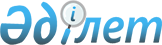 Об утверждении стандарта государственной услуги "Аттестация информационной системы, информационно-коммуникационной платформы "электронного правительства" и интернет-ресурса государственного органа на соответствие требованиям информационной безопасности"
					
			Утративший силу
			
			
		
					Приказ Министра оборонной и аэрокосмической промышленности Республики Казахстан от 22 декабря 2017 года № 229/НҚ. Зарегистрирован в Министерстве юстиции Республики Казахстан 15 февраля 2018 года № 16363. Утратил силу приказом Министра цифрового развития, инноваций и аэрокосмической промышленности Республики Казахстан от 5 октября 2020 года № 374/НҚ.
      Сноска. Утратил силу приказом Министра цифрового развития, инноваций и аэрокосмической промышленности РК от 05.10.2020 № 374/НҚ (вводится в действие по истечении десяти календарных дней после дня его первого официального опубликования).
      В соответствии с подпунктом 1) статьи 10 Закона Республики Казахстан от 15 апреля 2013 года "О государственных услугах" ПРИКАЗЫВАЮ:
      1. Утвердить прилагаемый стандарт государственной услуги "Аттестация информационной системы, информационно-коммуникационной платформы "электронного правительства" и интернет-ресурса государственного органа на соответствие требованиям информационной безопасности".
      2. Признать утратившим силу подпункт 5) пункта 1 приказа Министра по инвестициям и развитию Республики Казахстан от 21 апреля 2015 года № 476 "Об утверждении стандартов государственных услуг в сфере информатизации" (зарегистрирован в Реестре государственной регистрации нормативных правовых актов за № 11350, опубликован в информационно-правовой системе "Әділет" 3 июля 2015 года).
      3. Комитету по информационной безопасности Министерства оборонной и аэрокосмической промышленности Республики Казахстан обеспечить:
      1) в установленном законодательством Республики Казахстан порядке государственную регистрацию настоящего приказа в Министерстве юстиции Республики Казахстан;
      2) в течение десяти календарных дней со дня государственной регистрации в Министерстве юстиции Республики Казахстан настоящего приказа направление его копии в бумажном и электронном виде на казахском и русском языках в Республиканское государственное предприятие на праве хозяйственного ведения "Республиканский центр правовой информации" для официального опубликования и включения в Эталонный контрольный банк нормативных правовых актов Республики Казахстан;
      3) в течение десяти календарных дней после государственной регистрации настоящего приказа направление его копии на официальное опубликование в периодические печатные издания;
      4) размещение настоящего приказа на официальном интернет-ресурсе Министерства оборонной и аэрокосмической промышленности Республики Казахстан;
      5) в течение десяти рабочих дней после государственной регистрации настоящего приказа в Министерстве юстиции Республики Казахстан представление в Юридический департамент Министерства оборонной и аэрокосмической промышленности Республики Казахстан сведений о выполнении мероприятий, предусмотренных в подпунктах 1), 2), 3), 4) настоящего пункта.
      4. Контроль за исполнением настоящего приказа возложить на курирующего вице-министра оборонной и аэрокосмической промышленности Республики Казахстан.
      5. Настоящий приказ вводится в действие по истечении десяти календарных дней после дня его первого официального опубликования.
      "СОГЛАСОВАН"
Министр национальной экономики 
Республики Казахстан
_______________ Т. Сулейменов
10 января 2018 года
"СОГЛАСОВАН"
Председатель Комитета 
национальной безопасности
Республики Казахстан
_______________ К. Масимов
19 января 2018 года Стандарт государственной услуги "Аттестация информационной системы, информационно-коммуникационной платформы "электронного правительства" и интернет-ресурса государственного органа на соответствие требованиям информационной безопасности" Глава 1. Общие положения
      1. Государственная услуга "Аттестация информационной системы, информационно-коммуникационной платформы "электронного правительства" и интернет-ресурса государственного органа на соответствие требованиям информационной безопасности" (далее – государственная услуга). 
      2. Стандарт государственной услуги разработан Министерством оборонной и аэрокосмической промышленности Республики Казахстан (далее – Министерство).
      3. Государственная услуга оказывается Комитетом по информационной безопасности Министерства и Республиканским государственным предприятием на праве хозяйственного ведения "Государственная техническая служба" Комитета национальной безопасности Республики Казахстан (далее – Услугодатель). Прием заявления и выдача результата оказания государственной услуги осуществляются через канцелярию Комитета по информационной безопасности Министерства. Глава 2. Порядок оказания государственной услуги
      4. Срок оказания государственной услуги:
      1) с момента сдачи пакета документов Услугодателю – 51 (пятьдесят один) рабочий день;
      в случае дополнительного аттестационного обследования продлевается до 48 (сорок восемь) рабочих дней.
      2) максимально допустимое время ожидания в очереди при подаче заявки с прилагаемыми документами – 15 минут;
      3) максимально допустимое время обслуживания услугополучателя – 15 минут.
      5. Форма оказываемой государственной услуги: бумажная.
      6. Результат оказания государственной услуги: аттестат соответствия информационной системы, информационно-коммуникационной платформы "электронного правительства" и интернет-ресурса государственного органа требованиям информационной безопасности (далее – аттестат) либо мотивированный ответ об отказе в оказании государственной услуги в случаях и по основаниям, предусмотренным в пункте 10 стандарта государственной услуги.
      7. Государственная услуга оказывается на платной основе на основании договора с Республиканским государственным предприятием на праве хозяйственного ведения "Государственная техническая служба" Комитета национальной безопасности Республики Казахстан на оказание услуг по аттестационному обследованию по ценам, устанавливаемым органами национальной безопасности в соответствии с пунктом 2 статьи 14 Закона Республики Казахстан "Об информатизации".
      Стоимость и размеры установленных тарифов размещены на интернет-ресурсе Министерства: www.mdai.gov.kz в разделе "Государственные услуги". 
      8. График работы Услугодателя: с понедельника по пятницу с 9.00 до 18.30 часов, с перерывом на обед с 13.00 до 14.30 часов, кроме выходных и праздничных дней, согласно трудовому законодательству Республики Казахстан.
      Прием заявлений и выдача результатов оказания государственной услуги осуществляется с 9.00 часов до 17.30 часов с перерывом на обед с 13.00 до 14.30 часов.
      Государственная услуга оказывается в порядке очереди, без предварительной записи и ускоренного обслуживания.
      9. Перечень документов, необходимых для оказания государственной услуги при обращении услугополучателя к Услугодателю (либо его представителя по доверенности):
      1) заявление на проведение аттестации на соответствие требованиям информационной безопасности в уполномоченный орган по форме согласно приложению 1 к настоящему стандарту государственной услуги;
      2) копия технического задания, в случае отсутствия технического задания на интернет-ресурс направляется техническая спецификация;
      3) общая функциональная схема объекта аттестации с указанием используемых уникальных сетевых адресов серверов и рабочей станции администратора, а также локальной схемы сети, утвержденных собственником (владельцем), пояснительной записки к общей функциональной схеме, заверенной подписью и печатью заявителя;
      4) копии утвержденных собственником (владельцем) технической документации по информационной безопасности объекта аттестации, заверенных подписью и печатью заявителя, согласно приложению 2 к настоящему стандарту государственной услуги;
      5) перечень объектов информатизации, интегрированных с объектом аттестации, по форме согласно приложению 3 к настоящему стандарту государственной услуги, утвержденного собственником объекта аттестации и заверенного подписью и печатью заявителя (при наличии объектов информатизации, интегрированных с объектом аттестации);
      6) копия утвержденных собственником (владельцем) перечней технических и программных средств, входящих в состав объекта аттестации, по форме согласно приложениям 4 и 5 к настоящему стандарту государственной услуги, заверенных подписью и печатью заявителя (в случае, если объект аттестации не использует информационно-коммуникационные услуги);
      7) копии договора на использование информационно-коммуникационных услуг с приложением технической характеристики и договора об оказании информационно-коммуникационных услуг (в случае, если объект аттестации использует информационно-коммуникационные услуги).
      Сведения о документах, удостоверяющих личность (для физических лиц), учредительные документы и справку или свидетельство о государственной регистрации (перерегистрация) юридического лица (для юридических лиц), Услугодатель получает из соответствующих государственных информационных систем через шлюз "электронного правительства". 
      При сдаче услугополучателем всех необходимых документов Услугодателю подтверждением принятия заявления на бумажном носителе является отметка на его копии с указанием даты его получения, фамилии, имени, отчества и времени приема пакета документов.
      10. Услугодатель отказывает в оказании государственных услуг по следующим основаниям:
       1) установление недостоверности документов, представленных услугополучателем для получения государственной услуги, и (или) данных (сведений), содержащихся в них;
      2) несоответствие услугополучателя и (или) представленных материалов, объектов, данных и сведений, необходимых для оказания государственной услуги, требованиям, установленным Правилами проведения аттестации информационной системы, информационно-коммуникационной платформы "электронного правительства", интернет-ресурса государственного органа на соответствие требованиям информационной безопасности, утвержденными постановлением Правительства Республики Казахстан от 23 мая 2016 года № 298. 
      В случаях представления услугополучателем неполного пакета документов согласно перечню, предусмотренному стандартом государственной услуги, и (или) документов с истекшим сроком действия Услугодатель отказывает в приеме заявления. Глава 3. Порядок обжалования решений, действий (бездействия) услугодателей и (или) его должностных лиц по вопросам оказания государственных услуг
      11. При обжаловании решений, действий (бездействий), Услугодателей и (или) его должностных лиц по вопросам оказания государственных услуг: жалоба подается на имя руководителей услугодателей по адресам, указанным в пункте 12 настоящего стандарта государственной услуги либо на имя руководителя Министерства.
      Жалоба подается в письменной форме по почте или в электронном виде либо нарочно через канцелярию Услугодателя.
      Подтверждением принятия жалобы является ее регистрация (штамп, входящий номер и дата) в канцелярии Услугодателя, с указанием фамилии и инициалов лица, принявшего жалобу, срока и места получения ответа на поданную жалобу.
      Жалоба услугополучателя, поступившая в адрес Услугодателя, подлежит рассмотрению в течение 5 (пяти) рабочих дней со дня ее регистрации.
      В случае несогласия с результатами оказанной государственной услуги услугополучатель может обратиться с жалобой в уполномоченный орган по оценке и контролю за качеством оказания государственных услуг.
      Жалоба услугополучателя, поступившая в адрес уполномоченного органа по оценке и контролю за качеством оказания государственных услуг, рассматривается в течение 15 (пятнадцати) рабочих дней со дня ее регистрации.
      В случаях несогласия с результатами оказанной государственной услуги, услугополучатель имеет право обратится в суд в установленном законодательством Республики Казахстан порядке. Глава 4. Иные требования с учетом особенностей оказания государственной услуги
      12. Адреса мест оказания государственной услуги размещены на интернет-ресурсе Министерства: www.mdai.gov.kz и на интернет-ресурсе Республиканского государственного предприятия на праве хозяйственного ведения "Государственная техническая служба" Комитета национальной безопасности Республики Казахстан: www.sts.kz.
      13. Услугополучатель имеет возможность получения информации о порядке и статусе оказания государственной услуги в режиме удаленного доступа посредством Единого контакт-центра.
      14. Информация о порядке оказания государственной услуги предоставляется по телефонам Единого контакт-центра 1414, 8-800-080-7777, по телефонам Услугодателей, указанным на интернет-ресурсе Министерства: www.mdai.gov.kz и на интернет-ресурсе Республиканского государственного предприятия на праве хозяйственного ведения "Государственная техническая служба" Комитета национальной безопасности Республики Казахстан: www.sts.kz, либо по телефонам Министерства 8 (7172) 74-99-80, 74-94-64. 
                                                 Кому__________________________________
                                                 (наименование органа по аттестации)
                                     ЗАЯВЛЕНИЕ
                               на проведение аттестации 
                   на соответствие требованиям информационной безопасности
________________________________________________________________________________
             (наименование, БИН/ИИН*, Ф.И.О. (при его наличии) заявителя) 
просит провести аттестацию_______________________________________________________
                                     (наименование объекта аттестации)
на соответствие требованиям информационной безопасности.
       1. Исходные данные по объекту аттестации, представленному к аттестации на 
соответствие требованиям информационной безопасности, на ____ листах прилагаются.
       2. ________________________________________________________________________
                   (наименование, Ф.И.О. (при его наличии) заявителя)
обязуется представить необходимые документы и создать условия для проведения 
аттестации объекта аттестации на соответствие требованиям информационной безопасности.
____________________________ (подпись)
М.П.
"_____" _________________ 20___ года
* бизнес-идентификационный номер / индивидуальный индентификационный номер Перечень технической документации по информационной безопасности
      1. Политика информационной безопасности. 
      2. Методика оценки рисков информационной безопасности. 
      3. Правила идентификации, классификации и маркировки активов, связанных со средствами обработки информации. 
      4. Правила по обеспечению непрерывной работы активов, связанных со средствами обработки информации.
      5. Правила инвентаризации и паспортизации средств вычислительной техники, телекоммуникационного оборудования и программного обеспечения. 
      6. Правила проведения внутреннего аудита информационной безопасности.
      7. Правила использования криптографических средств защиты информации в объекте аттестации (данный документ является обязательным для объектов аттестации, использующих криптографические средства защиты информации).
      8. Правила разграничения прав доступа к электронным ресурсам объекта аттестации.
      9. Правила использования сети интернет и электронной почты.
      10. Правила организации процедуры аутентификации. 
      11. Правила организации антивирусного контроля.
      12. Правила использования мобильных устройств и носителей информации.
      13. Правила организации физической защиты средств обработки информации и безопасной среды функционирования информационных ресурсов объекта аттестации. 
      14. Руководство администратора по сопровождению объекта аттестации.
      15. Регламент резервного копирования и восстановления информации объекта аттестации.
      16. Инструкция о порядке действий пользователей по реагированию на инциденты информационной безопасности и во внештатных (кризисных) ситуациях. Перечень объектов информатизации, интегрированных с объектом аттестации  Перечень технических средств  Перечень программных средств 
                                           АТТЕСТАТ № ____
                               соответствия объекта аттестации
                         требованиям информационной безопасности 
________________________________________________________________________________
                               (наименование объекта аттестации)
________________________________________________________________________________
Действителен до "__" _______ 20__ года № ____
       Настоящим Аттестатом удостоверяется, что:
________________________________________________________________________________
                               (наименование объекта аттестации)
соответствует требованиям информационной безопасности, стандартам в области 
информационной безопасности. Состав комплекса программных и технических средств 
информационной системы /информационно-коммуникационной платформы "электронного 
правительства"/ интернет-ресурса государственного органа прилагается согласно 
приложению к аттестату. 
       С учетом результатов аттестационного обследования на объекте аттестации 
разрешается обработка ________________________информации. 
                   (служебная, общедоступная и т.п.)
       При эксплуатации объекта аттестации 
запрещается:____________________________________________________________________
             (ограничения, которые могут повлиять на эффективность мер и средств защиты 
информации)
       Контроль за эффективностью реализованных мер и средств защиты возлагается на 
соответствующие подразделения заявителя.
       Подробные результаты аттестационного обследования приведены в акте 
аттестационного обследования (№ ____ от "_____" 20___ года).
       Настоящий аттестат соответствия объекта аттестации требованиям 
информационной безопасности выдан на _______________________________,
                                           (срок действия аттестата)
в течение которых(ого) должна быть обеспечена неизменность условий функционирования и 
функциональности объекта аттестации.
       Перечень характеристик, об изменениях которых в обязательном порядке следует 
извещать государственную техническую службу:
       1) _____________________________;
       2) _____________________________.
       Председатель                                     _________________________
                                                        (Ф.И.О. (при его наличии)
       МП "____" ____________ 20__ г.
      Таблица № 1
      Таблица № 2
					© 2012. РГП на ПХВ «Институт законодательства и правовой информации Республики Казахстан» Министерства юстиции Республики Казахстан
				
      Министр оборонной 
и аэрокосмической промышленности 
Республики Казахстан

Б. Атамкулов
Утвержден
приказом Министра
оборонной и аэрокосмической 
промышленности 
Республики Казахстан
от 22 декабря 2017 года № 229/НҚПриложение 1 
к стандарту 
государственной услуги 
"Аттестация информационной 
системы, информационно-
коммуникационной платформы 
"электронного правительства" и 
интернет-ресурса 
государственного органа на 
соответствие требованиям
информационной безопасности"форма Приложение 2 
к стандарту 
государственной услуги 
"Аттестация информационной 
системы, информационно-
коммуникационной платформы 
"электронного правительства" и 
интернет-ресурса 
государственного органа на 
соответствие требованиям
информационной безопасности"Приложение 3
к стандарту 
государственной услуги 
"Аттестация информационной 
системы, информационно-
коммуникационной платформы 
"электронного правительства" и 
интернет-ресурса 
государственного органа на 
соответствие требованиям
информационной безопасности"форма
№

п/п
Наименование объекта информатизации
Собственник (владелец)
Характер взаимодействия
1
2
3
4Приложение 4к стандарту 
государственной услуги 
"Аттестация информационной 
системы, информационно-
коммуникационной платформы 
"электронного правительства" и 
интернет-ресурса 
государственного органа на 
соответствие требованиям
информационной безопасности"форма
№ п\п
Производитель, модель
Серийный/инвентарный номер
Номер сертификата по информационной безопасности (при наличии)
Физическое месторасположение
Тип (согласно технической документации)
Основное функциональное назначение (согласно программной документации к объекту аттестации)
Используемые методы защиты информации
Разработчик, название, версия (встроенного программного обеспечения)
IP адреса
1
2
3
4
5
6
7
8
9Приложение 5
к стандарту 
государственной услуги 
"Аттестация информационной 
системы, информационно-
коммуникационной платформы 
"электронного правительства" и 
интернет-ресурса 
государственного органа на 
соответствие требованиям
информационной безопасности"форма
№ п\п
Разработчик
Название
Версия
Место установки

(из перечня технических средств)
Тип (согласно программной документации)
Основное функциональное назначение (согласно программной документации)
Используемые методы защиты информации
1
2
3
4
5
6
7
8Приложение 6
к стандарту 
государственной услуги 
"Аттестация информационной 
системы, информационно-
коммуникационной платформы 
"электронного правительства" и 
интернет-ресурса 
государственного органа на 
соответствие требованиям
информационной безопасности"формаПриложение
к аттестату №_________ 
от ___________форма
№

п\п
Производитель, модель
Серийный/инвентарный номер
Номер сертификата по информационной безопасности (при наличии)
Физическое месторасположение
Тип (согласно технической документации)
Основное функциональное назначение (согласно программной документации к объекту аттестации)
Используемые методы защиты информации
Разработчик, название, версия (встроенного программного обеспечения)
1
2
3
4
5
6
7
8
9
№ п\п
Разработчик
Название
Версия
Место установки

(из перечня технических средств)
Тип

(согласно программной документации)
Основное функциональное назначение (согласно программной документации)
Используемые методы защиты информации
1
2
3
4
5
6
7
8